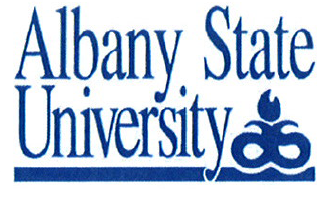 MASTER OF SOCIAL WORK PROGRAMMSW FIELD INSTRUCTOR EVALUATION OF MSW FIELD COORDINATORThank you for assisting the MSW Program in our ongoing attempts to assess and enhance our field program.  Please complete this evaluation using the rating scale below for your assessment.Your comments are valuable to us.  Please add any additional comments below that will help us to better assess the delivery of the MSW Field Program.  Thank you._____________________________________________________________________________ Please return this form to:MSW Program Director, Albany State University, 504 College Drive, Hartnett 336, Albany, GA 31705MSW Field Instructor:MSW Task Supervisor (If applicable)MSW Field Agency:MSW Student(s) Placed at Agency:MSW Faculty Field Liaison:#Assessment AreaN/APoorBelow AverageAverageAbove AverageExcellent1The MSW Field Coordinator was clear about the roles and responsibilities of the University and the Agency.2The MSW Field Coordinator clarified the MSW Program’s expectations of the MSW Field Instructor.3The MSW Field Coordinator monitored the MSW Student Field Learning Contract, as necessary.4The MSW Field Coordinator was able to assist in the development of field learning activities to assure achievement of the behavioral competencies.5The MSW Field Coordinator was accessible for consultation regarding problems and issues in the Field.6The MSW Field Coordinator followed through with my recommendations, as appropriate.7The MSW Field Coordinator was able to assist in the development of  teaching techniques, methodologies, etc.8The MSW Field Coordinator was able to provide further orientation and instruction regarding graduate social work field instruction.9The MSW Field Coordinator was able to assist in interpreting the MSW Program and its policies to the Agency personnel.10The MSW Field Coordinator kept the Agency informed of current MSW Program policies and procedures.